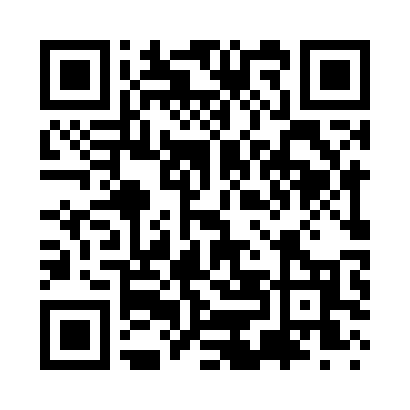 Prayer times for Alleman, Iowa, USAWed 1 May 2024 - Fri 31 May 2024High Latitude Method: Angle Based RulePrayer Calculation Method: Islamic Society of North AmericaAsar Calculation Method: ShafiPrayer times provided by https://www.salahtimes.comDateDayFajrSunriseDhuhrAsrMaghribIsha1Wed4:436:101:115:048:149:412Thu4:416:091:115:058:159:433Fri4:396:071:115:058:169:444Sat4:386:061:115:058:179:465Sun4:366:051:115:068:189:476Mon4:346:041:115:068:199:497Tue4:336:021:115:068:209:508Wed4:316:011:115:078:219:529Thu4:306:001:115:078:229:5310Fri4:285:591:115:078:239:5511Sat4:265:581:115:078:249:5612Sun4:255:571:115:088:259:5713Mon4:235:561:115:088:269:5914Tue4:225:551:115:088:2710:0015Wed4:215:541:115:098:2810:0216Thu4:195:531:115:098:2910:0317Fri4:185:521:115:098:3010:0518Sat4:175:511:115:108:3110:0619Sun4:155:501:115:108:3210:0720Mon4:145:491:115:108:3310:0921Tue4:135:491:115:108:3410:1022Wed4:125:481:115:118:3510:1223Thu4:105:471:115:118:3610:1324Fri4:095:461:115:118:3710:1425Sat4:085:461:115:128:3810:1526Sun4:075:451:125:128:3910:1727Mon4:065:441:125:128:3910:1828Tue4:055:441:125:138:4010:1929Wed4:045:431:125:138:4110:2030Thu4:035:431:125:138:4210:2131Fri4:035:421:125:138:4310:23